    Ҡарар                          РЕШениеО передаче полномочий по осуществлению внутреннего муниципального финансового контроля в сфере бюджетных правоотношений и контроля в сфере закупок, товаров, работ, услуг для обеспечения муниципальных нужд В целях обеспечения соблюдения бюджетного законодательства Российской Федерации и иных нормативных правовых актов, регулирующих бюджетные правоотношения, в соответствии с пунктом 4 статьи 15 Федерального закона от 06 октября 2003 года № 131 - ФЗ «Об общих принципах организации местного самоуправления в Российской Федерации» (ред. от 14.07.2022г.), статьями 157,  265, 269.2 Бюджетного кодекса Российской Федерации (ред. от 21.11.2022г.), частью 8 статьи 99 Федерального закона от 05.04.2013 г. № 44-ФЗ «О контрактной системе в сфере закупок товаров, работ, услуг для обеспечения государственных и муниципальных нужд» (ред. от 04.11.2022г.) и Уставом сельского поселения Ташлинский сельсовет муниципального района Альшеевский район Республики Башкортостан, Совет сельского поселения Ташлинский сельсовет муниципального района Альшеевский район Республики Башкортостан РЕШИЛ:1. Передать полномочия по внутреннему муниципальному финансовому контролю, предусмотренные статьей 269.2 Бюджетного кодекса Российской Федерации и частью 8 статьи 99 Федерального закона от 05.04.2013 г. № 44-ФЗ,  Администрации муниципального района Альшеевский район Республики Башкортостан.2. Администрации сельского поселения Ташлинский сельсовет муниципального района Альшеевский район Республики Башкортостан заключить Соглашение о передаче полномочий по осуществлению внутреннего муниципального финансового контроля в сфере бюджетных правоотношений и контроля в сфере закупок товаров, работ, услуг для обеспечения муниципальных нужд с Администрацией муниципального района Альшеевский район Республики Башкортостан за счет межбюджетных трансфертов, предоставляемых из бюджета поселения в бюджет муниципального района Альшеевский район Республики Башкортостан.3.	Настоящее решение вступает в силу с момента подписания.        4.  Настоящее Решение разместить на официальном сайте Администрации сельского поселения Ташлинский сельсовет муниципального района Альшеевский район Республики Башкортостан в сети «Интернет».Глава сельского поселения                                                      А.Ф.Мурзинс.Ташлыот 23 декабря 2022 года№174Утверждено 					     УтвержденоРешением Совета				               Решением Совета сельскогомуниципального района			     поселения ТашлинскийАльшеевский район		     сельсовет муниципальногоРеспублики Башкортостан                                района Альшеевский район                                                                                                       Республики Башкортостан                                                                    Соглашение между Администрацией муниципального района Альшеевский район Республики Башкортостан и Администрацией сельского поселения Ташлинский сельсовет муниципального района Альшеевский район Республики Башкортостан о передаче полномочий по осуществлению внутреннего муниципального финансового контроля в сфере бюджетных правоотношений и контроля в сфере закупок, товаров, работ, услуг для обеспечения муниципальных нужд	Администрация сельского поселения Ташлинский сельсовет  муниципального  района Альшеевский район Республики Башкортостан в лице главы сельского поселения Ташлинский сельсовет муниципального района Альшеевский район Республики Башкортостан Мурзина Айнура Фаритовича, действующего на основании Устава, далее именуемое «Поселение», с одной стороны, и Администрация муниципального района Альшеевский район Республики Башкортостан в лице главы администрации муниципального района Альшеевский район Республики Башкортостан Мустафина Дамира Радиковича, действующего на основании Устава, далее именуемое «Администрация района» с другой стороны, вместе именуемые «Стороны», руководствуясь Федеральным законом от 06.10.2003 г. № 131-ФЗ «Об общих принципах организации местного самоуправления в Российской Федерации» (ред. от 14.07.2022г.), Федеральным законом от 05.04.2013 г. № 44-ФЗ «О контрактной системе в сфере закупок товаров, работ, услуг для обеспечения государственных и муниципальных нужд» (ред. от 04.11.2022г.) Бюджетным кодексом Российской Федерации, заключили настоящее Соглашение о нижеследующем:1. Предмет СоглашенияПредметом настоящего Соглашения является передача Поселением Администрации района полномочия по осуществлению внутреннего муниципального финансового контроля предусмотренного ст. 269.2 Бюджетного кодекса Российской Федерации и частью 8 статьи 99 Федерального закона от 05.04.2013 г. № 44-ФЗ.Реализация Администрацией района полномочия, указанного в п. 1.1 настоящего Соглашения обеспечивается за счет иных межбюджетных трансфертов, предоставляемых из бюджета Поселения в бюджет муниципального района Альшеевский район Республики Башкортостан. Администрации района передаются полномочия по осуществлению контроля за исполнением бюджета поселения в части внутреннего муниципального финансового контроля, предусмотренного статьей 269.2 Бюджетного кодекса Российской Федерации и частью 8 статьи 99 Федерального закона от 05.04.2013 г. № 44-ФЗ.1.4. При осуществлении полномочий Поселения Стороны решили руководствоваться постановлением Правительства Российской Федерации от 06.02.2020 года № 95 "Об утверждении федерального стандарта внутреннего государственного (муниципального) финансового контроля "Принципы контрольной деятельности органов внутреннего государственного (муниципального) финансового контроля"; постановлением Правительства Российской Федерации от 06.02.2020 года № 100 "Об утверждении федерального стандарта внутреннего государственного (муниципального) финансового контроля "Права и обязанности должностных лиц органов внутреннего государственного (муниципального) финансового контроля и объектов внутреннего государственного (муниципального) финансового контроля (их должностных лиц) при осуществлении внутреннего государственного (муниципального) финансового контроля» (ред. от 21.03.2022г.); постановлением Правительства Российской Федерации от 27.02.2020 года № 208 "Об утверждении федерального стандарта внутреннего государственного (муниципального) финансового контроля "Планирование проверок, ревизий и обследований" (ред. от 21.03.2022г.); постановлением Правительства Российской Федерации от 23.07.2020 года № 1095 "Об утверждении федерального стандарта внутреннего государственного (муниципального) финансового контроля "Реализация результатов проверок, ревизий и обследований» (ред. от 21.03.2022г.); постановлением Правительства Российской Федерации от 17.08.2020 года № 1235 «Об утверждении федерального стандарта "Об утверждении федерального стандарта внутреннего государственного (муниципального) финансового контроля "Проведение проверок, ревизий и обследований и оформление их результатов» (ред. от 21.03.2022г.); постановлением Правительства Российской Федерации от 17.08.2020 года № 1237 "Об утверждении федерального стандарта внутреннего государственного (муниципального) финансового контроля "Правила досудебного обжалования решений и действий (бездействия) органов внутреннего государственного (муниципального) финансового контроля и их должностных лиц" (ред. от 21.03.2022г.).2. Права и обязанности Сторон2.1.	Поселение:имеет право направлять предложения о проведении контрольных мероприятий;имеет право рассматривать заключения и представления (предписания) по результатам проведения контрольных мероприятий. 2.2.	Администрация района:обязана обеспечить в рамках настоящего Соглашения реализацию своих полномочий;обязана направить информацию по результатам контрольных мероприятий Поселению;имеет право принимать другие предусмотренные законодательством меры по устранению и предотвращению выявленных нарушений;имеет  право определять формы, цели, задачи и исполнителей проводимых контрольных мероприятий, способы их проведения.3.  Финансовое обеспечение и порядок определения ежегодного объема межбюджетных трансфертов, необходимых для осуществления передаваемых полномочийПереданные в соответствии с настоящим Соглашением полномочия осуществляются за счет межбюджетных трансфертов, передаваемых из бюджета Поселения в бюджет муниципального района.3.2 Объем межбюджетных трансфертов, необходимых для осуществления передаваемых полномочий, предусмотренных пунктом 1.3 настоящего Соглашения, из бюджета Поселения бюджету муниципального района определяется из расчета 1 рубль на одного жителя Поселения:3.3.	Межбюджетные трансферты из бюджета Поселения в бюджет муниципального района перечисляются один раз в год, в срок не позднее 14 декабря текущего года.Межбюджетные трансферты, полученные бюджетом муниципального района из бюджета Поселения и не использованные в текущем финансовом году, подлежат возврату в доход бюджета Поселения.В случае если для осуществления передаваемых полномочий, предусмотренных пунктом 1.3 настоящего Соглашения, Администрации района требуются дополнительные денежные средства, между Сторонами настоящего Соглашения может быть заключено дополнительное соглашение об увеличении объема межбюджетных трансфертов, необходимых для осуществления передаваемых полномочий, порядке перечисления и использования дополнительных средств.Расходы бюджета Поселения на предоставление межбюджетных трансфертов и расходы бюджета муниципального района, осуществляемые за счет межбюджетных трансфертов. Планируются и исполняются по соответствующему разделу бюджетной классификации.Объем средств, предоставляемых из бюджета Поселения в бюджет муниципального района на осуществление полномочий, предусмотренных настоящим Соглашением, на период действия Соглашения, определяется из расходов на канцелярские товары и иных затрат, связанных с выполнением полномочий по осуществлению внутреннего муниципального финансового контроля.Перечисление средств осуществляется с лицевого счета «Поселения» в бюджет муниципального района, по следующим реквизитам:УФК по Республике Башкортостан (Финансовое управление администрации муниципального района Альшеевский район Республики Башкортостан),ИНН 0202008845, КПП 020201001, ОКТМО 80602451, БИК 018073401ЕКС 40102810045370000067КС 03100643000000010100КБК дохода 79220290065050000150 л/с 04013Р298604. Срок действия Соглашения	4.1 Указанные в пункте 1.3 настоящего Соглашения полномочия передаются с 01 января 2023 года и действуют до 31 декабря 2023 года.5. Основания и порядок досрочного прекращения действия Соглашения5.1.	 Соглашение может быть досрочно прекращено:по взаимному согласию Сторон;в одностороннем порядке в случае неисполнения или ненадлежащего исполнения полномочий в соответствии с действующим законодательством;в одностороннем порядке в случае изменения федерального закона или законодательства Республики Башкортостан, в связи с которым реализация переданных полномочий, предусмотренных пунктом 1.3 настоящего Соглашения, становится невозможной.5.2.	Уведомление о расторжении настоящего Соглашения в одностороннем порядке направляется другой Стороне в письменном виде за 30 дней до предполагаемой даты расторжения Соглашения.
6. Ответственность Сторон6.1.	Стороны несут ответственность за неисполнение и ненадлежащее исполнение предусмотренных настоящим Соглашением обязанностей и полномочий в соответствии с действующим законодательством.6.2. Расторжение Соглашения влечет за собой возврат перечисленных межбюджетных трансфертов за вычетом фактических расходов, подтвержденных документально, в трехмесячный срок с момента подписания Соглашения о расторжении либо письменного уведомления о расторжении Соглашения.6.3 Несвоевременный возврат перечисленных межбюджетных трансфертов влечет за собой уплату пеней в размере одной трехсотой действующей ставки рефинансирования Центрального банка Российской Федерации за каждый день просрочки.7. Заключительные положения7.1.	Настоящее соглашение вступает в силу с момента его подписания сторонами.7.2.	Внесение изменений или дополнений в настоящее Соглашение осуществляются по взаимному согласию Сторон путем заключения дополнительных соглашений, которые заключаются в письменном виде и являются неотъемлемой частью настоящего Соглашения.7.3. В случае прекращения действия настоящего Соглашения, начатые и проводимые в соответствии с ним контрольные мероприятия, продолжаются до их полного завершения.7.4. Настоящее Соглашение составлено в двух экземплярах по одному для каждой из Сторон, которые имеют равную юридическую силу.8. Адреса и реквизиты сторонБАШКОРТОСТАН РЕСПУБЛИКАҺЫ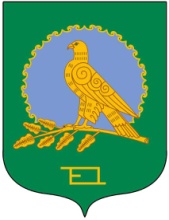 ӘЛШӘЙ РАЙОНЫМУНИЦИПАЛЬ РАЙОНЫНЫҢТАШЛЫ АУЫЛ СОВЕТЫАУЫЛ БИЛӘМӘҺЕСОВЕТЫ(Башҡортостан РеспубликаһыӘлшәй районыТашлы ауыл советы)СОВЕТСЕЛЬСКОГО ПОСЕЛЕНИЯТАШЛИНСКИЙ СЕЛЬСОВЕТМУНИЦИПАЛЬНОГО РАЙОНААЛЬШЕЕВСКИЙ РАЙОНРЕСПУБЛИКИ БАШКОРТОСТАН(Ташлинский сельсовет Альшеевского районаРеспублики Башкортостан)Администрация сельского поселения Ташлинский сельсовет муниципального района Альшеевский район Республики Башкортостан452112, Республика Башкортостан, Альшеевский район, село Ташлы, ул. Центральная, д. 37ИНН 0202001208 / КПП 020201001БИК 018073401л/с 02802180010Отделение – НБ Республика Башкортостан Банка России//УФК по Республике Башкортостан г. УфаКС 03231643806024580100ЕКС 40102810045370000067Тел. 8 (347-54) 2-35-91Глава сельского поселения Ташлинский сельсовет муниципального района Альшеевский район Республики Башкортостан     ____________                А.Ф. Мурзин                                                  М.П.  Администрация муниципального района Альшеевский район Республики Башкортостан452120, Республика Башкортостан, Альшеевский район, село Раевский, ул. Ленина, д. 113ИНН 0202006492 / КПП 020201001БИК 018073401л/с 02150021100Отделение – НБ Республика Башкортостан Банка России//УФК по Республике Башкортостан г. УфаКС 03231643806020000100ЕКС 40102810045370000067Тел./факс 8 (347-54) 3-07-43; 3-07-39 Глава администрации муниципального района Альшеевский район Республики Башкортостан  ____________                Д.Р. Мустафин                                                М.П.  